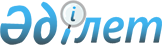 Об определении размера и порядка оказания жилищной помощи в Алгинском районе
					
			Утративший силу
			
			
		
					Решение маслихата Алгинского района Актюбинской области от 26 сентября 2017 года № 116. Зарегистрировано Департаментом юстиции Актюбинской области 11 октября 2017 года № 5676. Утратило силу решением Алгинского районного маслихата Актюбинской области от 28 марта 2024 года № 137
      Сноска. Утратило силу решением Алгинского районного маслихата Актюбинской области от 28.03.2024 № 137 (вводится в действие по истечении десяти календарных дней после дня его первого официального опубликования).
      В соответствии со статьей 6 Закона Республики Казахстан от 23 января 2001 года "О местном государственном управлении и самоуправлении в Республике Казахстан", статьей 97 Закона Республики Казахстан от 16 апреля 1997 года "О жилищных отношениях", постановлением Правительства Республики Казахстан от 30 декабря 2009 года № 2314 "Об утверждении Правил предоставления жилищной помощи", Алгинский районный маслихат РЕШИЛ:
      Сноска. Преамбула с изменениями, внесенными решением Алгинского районного маслихата Актюбинской области от 15.10.2019 № 302 (вводится в действие со дня его первого официального опубликования).


      1. Определить размер и порядок оказания жилищной помощи в Алгинском районе согласно приложению.
      2. Признать утратившим силу решение Алгинского районного маслихата от 31 января 2013 года № 70 "Об утверждении Правил оказания жилищной помощи" (зарегистрированное в Реестре государственной регистрации нормативных правовых актов № 3529, опубликованное 19 марта 2013 года в районной газете "Жұлдыз-Звезда"), решение районного маслихата от 08 ноября 2013 года № 113 "О внесений изменений в решение Алгинского районного маслихата от 31 января 2013 года № 70 "Об утверждении Правил оказания жилищной помощи" (зарегистрированное в Реестре государственной регистрации нормативных правовых актов № 3692, опубликованное 24 декабря 2013 года в районной газете "Жұлдыз-Звезда"), решение районного маслихата от 03 апреля 2015 года № 200 "О внесений изменений в решение районного маслихата от 31 января 2013 года № 70 "Об утверждении Правил оказания жилищной помощи" (зарегистрированное в Реестре государственной регистрации нормативных правовых актов № 4307, опубликованное 21 апреля 2015 года в районной газете "Жұлдыз-Звезда").
      3. Настоящее решение вводится в действие со дня его первого официального опубликования. Размер и порядок оказания жилищной помощи в Алгинском районе
      Сноска. Приложение – в редакции решения Алгинского районного маслихата Актюбинской области от 15.10.2019 № 302 (вводится в действие со дня его первого официального опубликования). 1. Порядок оказания жилищной помощи
      1. Жилищная помощь предоставляется за счет средств местного бюджета малообеспеченным семьям (гражданам), постоянно зарегистрированным и проживающим в жилище, которое находится на праве собственности как единственное жилище на территории Республики Казахстан, а также нанимателям (поднанимателям) жилища из государственного жилищного фонда и жилища, арендованного местным исполнительным органом в частном жилищном фонде, на оплату:
      расходов на управление объектом кондоминиума и содержание общего имущества объекта кондоминиума, в том числе капитальный ремонт общего имущества объекта кондоминиума;
      потребления коммунальных услуг и услуг связи в части увеличения абонентской платы за телефон, подключенный к сети телекоммуникаций;
      расходов за пользование жилищем из государственного жилищного фонда и жилищем, арендованным местным исполнительным органом в частном жилищном фонде.
      Расходы малообеспеченных семей (граждан), принимаемые к исчислению жилищной помощи, определяются как сумма расходов по каждому из вышеуказанных направлений.
      Жилищная помощь определяется как разница между суммой оплаты расходов на управление объектом кондоминиума и содержание общего имущества объекта кондоминиума, в том числе капитальный ремонт общего имущества объекта кондоминиума, потребление коммунальных услуг и услуг связи в части увеличения абонентской платы за телефон, подключенный к сети телекоммуникаций, пользование жилищем из государственного жилищного фонда и жилищем, арендованным местным исполнительным органом в частном жилищном фонде, и предельно допустимым уровнем расходов малообеспеченных семей (граждан) на эти цели, установленным местными представительными органами.
      Доля предельно допустимых расходов в пределах установленных норм устанавливается в размере 5 (пяти) процентов.
      Сноска. Пункт 1 – в редакции решения Алгинского районного маслихата Актюбинской области от 21.06.2023 № 40 (вводится в действие по истечении десяти календарных дней после дня его первого официального опубликования).


      2. Назначение жилищной помощи осуществляется государственным учреждением "Алгинский районный отдел занятости и социальных программ" (далее - уполномоченный орган).
      3. Жилищная помощь оказывается по предъявленным поставщиками счетам о ежемесячных взносах на управление объектом кондоминиума и содержание общего имущества объекта кондоминиума, в том числе капитальный ремонт общего имущества объекта кондоминиума согласно смете расходов и счетам на оплату коммунальных услуг за счет бюджетных средств малообеспеченным семьям (гражданам).
      Сноска. Пункт 3 – в редакции решения Алгинского районного маслихата Актюбинской области от 09.12.2020 № 452 (вводится в действие со дня его первого официального опубликования).


      3-1. Малообеспеченная семья (гражданин) (либо его представитель по нотариально заверенной доверенности) вправе обратиться в некоммерческое акционерное общество "Государственная корпорация "Правительство для граждан" (далее – Государственная корпорация) или на веб-портал "электронного правительства" за назначением жилищной помощи один раз в квартал.
      Сноска. Пункт 3-1 – в редакции решения Алгинского районного маслихата Актюбинской области от 31.03.2021 № 23 (вводится в действие по истечении десяти календарных дней после дня его первого официального опубликования).


      3-2. Срок рассмотрения документов и принятия решения о предоставлении жилищной помощи либо мотивированный ответ об отказе со дня принятия полного комплекта документов от Государственной корпорации либо через веб-портал "электронного правительства" составляет восемь рабочих дней.
      Сноска. Пункт 3-2 – в редакции решения Алгинского районного маслихата Актюбинской области от 09.12.2020 № 452 (вводится в действие со дня его первого официального опубликования).


      4. Порядок исчисления совокупного дохода семьи (гражданина Республики Казахстан), претендующей на получение жилищной помощи, определяется приказом Министра индустрии и инфраструктурного развития Республики Казахстан от 24 апреля 2020 года № 226 "Об утверждении Правил исчисления совокупного дохода семьи (гражданина Республики Казахстан), претендующей на получение жилищной помощи" (зарегистрированное в Реестре государственной регистрации нормативных правовых актов за № 20498).
      Сноска. Пункт 4 – в редакции решения Алгинского районного маслихата Актюбинской области от 21.06.2023 № 40 (вводится в действие по истечении десяти календарных дней после дня его первого официального опубликования).


      5. Прием заявлений и выдача результатов оказания государственной услуги осуществляется согласно приказа исполняющего обязанности Министра индустрии и инфраструктурного развития Республики Казахстан от 16 октября 2020 года № 539 "Об утверждении Правил по оказанию государственной услуги "Назначение жилищной помощи" (зарегистрированное в Реестре государственной регистрации нормативных правовых актов за № 21500).
      Сноска. Пункт 5 – в редакции решения Алгинского районного маслихата Актюбинской области от 31.03.2021 № 23 (вводится в действие по истечении десяти календарных дней после дня его первого официального опубликования).


      6. Государственная корпорация принимает заявление посредством информационной системы и направляет его в уполномоченный орган, осуществляющий назначение жилищной помощи.
      При повторном обращении малообеспеченная семья (гражданин) (либо его представитель по нотариально заверенной доверенности) представляет только подтверждающие документы о доходах семьи и счета на коммунальные расходы, за исключением случая, предусмотренного пунктом 7 размера и порядка оказания жилищной помощи в Алгинском районе.
      Сноска. Пункт 6 – в редакции решения Алгинского районного маслихата Актюбинской области от 31.03.2021 № 23 (вводится в действие по истечении десяти календарных дней после дня его первого официального опубликования).


      7. Уполномоченный орган отказывает в предоставлении жилищной помощи в порядке и сроки, установленные уполномоченным органом, осуществляющим руководство и межотраслевую координацию в сфере жилищных отношений и жилищно-коммунального хозяйства.
      Сноска. Пункт 7 – в редакции решения Алгинского районного маслихата Актюбинской области от 21.06.2023 № 40 (вводится в действие по истечении десяти календарных дней после дня его первого официального опубликования).


      8. Решение о назначении жилищной помощи либо мотивированный ответ об отказе в предоставлении услуги принимается уполномоченным органом, осуществляющим назначение жилищной помощи. Уведомление о назначении либо мотивированный ответ об отказе в назначении жилищной помощи направляется в Государственную корпорацию или "личный кабинет" в виде электронного документа.
      9. Выплата жилищной помощи малообеспеченным семьям (гражданам) осуществляется через банки второго уровня путем перечисления начисленных сумм на лицевые счета получателей жилищной помощи.
      Сноска. Пункт 9 – в редакции решения Алгинского районного маслихата Актюбинской области от 31.03.2021 № 23 (вводится в действие по истечении десяти календарных дней после дня его первого официального опубликования).

 2. Размер оказания жилищной помощи
      10. Назначение жилищной помощи малообеспеченным семьям (гражданам) производится в соответствии нижеследующими нормами:
      1) норма площади жилья, обеспечиваемая компенсационными мерами, составляет восемнадцать квадратных метров полезной площади на человека, для одиноко проживающих граждан не менее однокомнатной квартиры или комнаты в общежитии;
      2) нормы потребления электроэнергии на 1 месяц:
      на 1 человека - 40 киловатт;
      на 2-х человек - 60 киловатт;
      на 3-х человек – 80 киловатт;
      на 4-х и более человек - 100 киловатт.
      3) норма потребления газа - ежемесячно на каждого человека по тарифу;
      4) содержание жилища из государственного жилищного фонда ежемесячно:
      на 1 человека-18 квадратных метров полезной площади на человека, для одиноко проживающих граждан не менее однокомнатной квартиры или комнаты в общежитии;
      5) на содержание общего имущества объекта кондоминиума:
      на 1 человека-18 квадратных метров полезной площади на человека, для одиноко проживающих граждан не менее однокомнатной квартиры или комнаты в общежитии;
      6) теплоснабжение ежемесячно:
      на 1 человека-18 квадратных метров полезной площади на человека, для одиноко проживающих граждан не менее однокомнатной квартиры или комнаты в общежитии;
      7) вывоз бытовых отходов-ежемесячно на каждого человека по тарифу;
      8) услуги канализации - ежемесячно на каждого человека по тарифу;
      9) услуги водоснабжения - ежемесячно на каждого человека по тарифу;
      при расчете социальной нормы потребителям, имеющим приборы учета коммунальных услуг, применяются фактические затраты по показаниям счетчиков, но не выше установленных тарифов и нормативов;
      нормы платы потребления и тарифы коммунальных услуг предоставляют поставщики услуг;
      10) Выплата компенсации повышения тарифов абонентской платы за оказание услуг телекоммуникации социально-защищаемым гражданам устанавливается в соответствии с Приказом Министра цифрового развития, инноваций и аэрокосмической промышленности Республики Казахстан от 28 июля 2023 года № 295/НҚ "Об определении размера и утверждении Правил компенсации повышения тарифов абонентской платы за оказание услуг телекоммуникаций социально защищаемым гражданам" (зарегистрирован в Реестре государственной регистрации нормативных правовых актов под № 33200).
      Сноска. Пункт 10 с изменениями, внесенными решением Алгинского районного маслихата Актюбинской области от 16.11.2023 № 77 (вводится в действие по истечении десяти календарных дней после дня его первого официального опубликования).


					© 2012. РГП на ПХВ «Институт законодательства и правовой информации Республики Казахстан» Министерства юстиции Республики Казахстан
				
      Председатель сессии районного маслихата: 

Л. Грачева

      Секретарь районного маслихата: 

Б. Жумабаев
Приложение к решению Алгинского районного маслихата от 26 сентября 2017 года № 116